Grade 3- Viewing Choice Board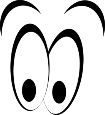 MUST DO:Grade 3- Listening and Speaking Choice Board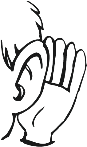 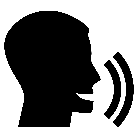 MUST DO:Grade 3- Representing and Writing Choice Board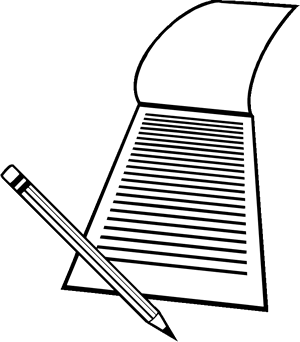 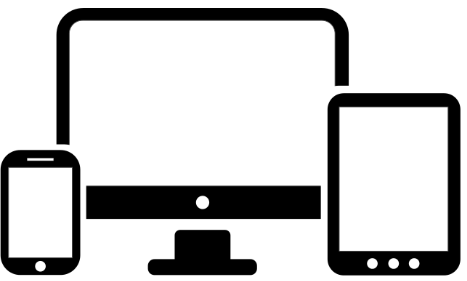 MUST DO: MAY DO:CC3.2: I can communicate ideas and information by creating easy- to- follow representations. CC3.4: I can write to communicate my ideas, information, and experiences that has organization and has interesting details with correct paragraph structure. I can view a video and explain my reactions and connections.CR3.2I can view a chart and explain my reactions and connections.CR3.2I can view a map and explain my reactions and connections.CR3.2I can view a poster and explain my reactions and connections.CR3.2I can view a diagram and explain my reactions and connections.CR3.2I can view a chart and explain my reactions and connections.CR3.2I can view a cartoon and explain my reactions, connections, and the features used to show humour, emotion, and mood.CR3.2I can view an illustration and explain my reactions, connections, and the features used to show humour, emotion, and mood.CR3.2I can listen, understand, and summarize a text I heard.CR3.3I can listen, understand, and explain connections and differences between texts I heard.CR3.3I can speak to share my ideas, opinions, concerns, or problems respectfully with others.CC3.3I can speak to share my ideas and information by giving an oral explanation.CC3.3I can speak to present information in a report, demonstration, or procedure.CC3.3Act and Write a SkitCC3.1, CC3.2, CC3.4DanceCC3.1, CC3.2Visual RepresentationCC3.1, CC3.2DiagramCC3.1, CC3.2Demonstration(showing/teaching)CC3.1, CC3.2ChartCC3.1, CC3.2Multimedia PresentationCC3.1, CC3.2Report (3 paragraphs)CC3.1, CC3.2, CC3.4ProcedureCC3.1, CC3.2, CC3.4StoryCC3.1, CC3.2, CC3.4PoemCC3.1, CC3.2, CC3.4LetterCC3.1, CC3.2, CC3.4